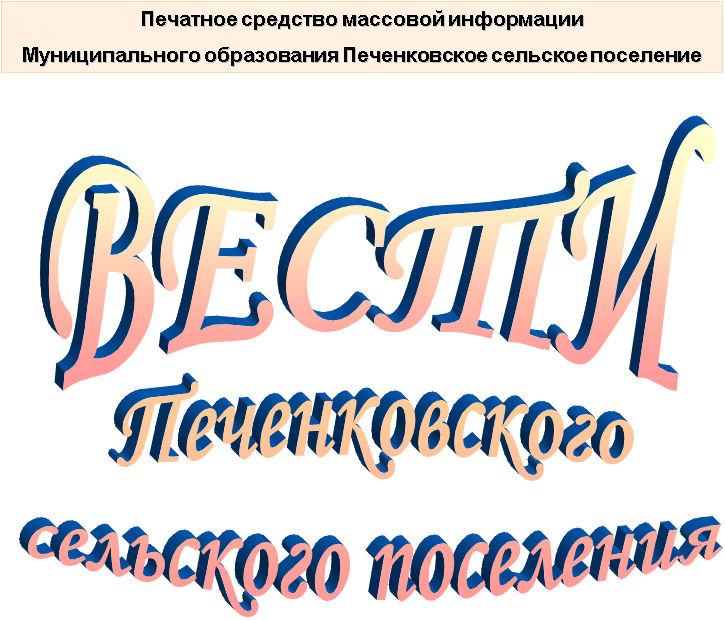 АДМИНИСТРАЦИЯ ПЕЧЕНКОВСКОГО СЕЛЬСКОГО ПОСЕЛЕНИЯП О С Т А Н О В Л Е Н И Еот   09.03.2021  № 6О внесении  изменений в Административный регламент по предоставлению Администрацией Печенковского  сельского поселения муниципальной услуги «Признание граждан малоимущими в целях предоставления жилых помещений по договорам социального найма», утвержденный постановлением Администрации Печенковского сельского поселения от 15.05.2020 №31По результатам рассмотрения протеста заместителя прокурора Велижского района Смоленской области от 28.01.2021 №02-14, в целях приведения в соответствие с законом Смоленской области от 13.03.2006 №5-з «О порядке определения в Смоленской области размера дохода, приходящегося на каждого члена семьи, и стоимости имущества, находящегося в собственности членов семьи и подлежащего налогообложению, в целях признания граждан малоимущими и предоставления им по договорам социального найма жилых помещений муниципального жилищного фонда и о порядке признания в Смоленской области граждан малоимущими в целях предоставления им по договорам социального найма жилых помещений муниципального жилищного фонда», Порядком разработки и утверждения административных регламентов предоставления муниципальных (государственных) услуг (функций) Администрацией Печенковского сельского поселения, утвержденным постановлением Администрации Печенковского сельского поселения от 02.03.2020 №9, Уставом муниципального образования Печенковское сельское поселение, Администрация Печенковского  сельского поселенияПОСТАНОВЛЯЕТ:1.Внести в Административный регламент по предоставлению Администрацией Печенковского  сельского поселения муниципальной услуги «Признание граждан малоимущими в целях предоставления жилых помещений по договорам социального найма», утвержденный постановлением Администрации Печенковского сельского поселения от 15.05.2020 №31, следующие изменения: 1) подпункт 2  пункта 2.6.1 признать утратившим силу;2) пункт 2.6.2 изложить в следующей редакции:«2.6.2. Документы, указанные в п.2.6.1, представляются в подлинниках. Специалист, ответственный за прием документов, изготавливает копии документов, заверяет их, после чего подлинники документов возвращаются заявителю.»;3) пункт 2.7.2 изложить в следующей редакции:«2.7.2. В случае, если документы, указанные в пункте 2.7.1, находятся в распоряжении органов, организаций и не представлены заявителем по собственной инициативе, специалист Администрации запрашивает такие документы (сведения, содержащиеся в них) путем направления межведомственного запроса в орган или организацию в срок, не превышающий трех рабочих дней со дня представления гражданином (его представителем) заявления.».2. Настоящее  постановление вступает в силу со дня его подписания Главой муниципального образования Печенковское сельское поселение,  подлежит    обнародованию в местах, предназначенных для обнародования нормативных   правовых актов, официальному опубликованию в печатном средстве   массовой информации муниципального образования Печенковское сельское поселение «Вести Печенковского сельского поселения» и размещению на официальном сайте муниципального образования Печенковское сельское поселение  в информационно-телекоммуникационной сети «Интернет». Глава муниципального образованияПеченковское сельское поселение                                                                 Р.Н.СвистоСОВЕТ ДЕПУТАТОВ                                                                             ПЕЧЕНКОВСКОГО СЕЛЬСКОГО  ПОСЕЛЕНИЯРЕШЕНИЕ                        от  23.03.2021  № 4                                                       О внесении изменений и дополнений в решение Совета депутатов Печенковского сельского поселения от 25.12.2020 №34«О бюджете муниципального образования Печенковское сельское поселение на 2021 год и на плановый период 2022 и 2023 годов» Заслушав и обсудив информацию главного специалиста Архиповой О.Д. «О внесении изменений и дополнений в решение Совета депутатов Печенковского сельского поселения от 25.12.2020 №34 «О бюджете муниципального образования Печенковское сельское поселение на 2021 год и на плановый период 2022 и 2023 годов»,  Совет депутатов Печенковского сельского поселения  РЕШИЛ: 1.Внести в решение Совета депутатов Печенковского сельского поселения от 25.12.2020 №34 «О бюджете муниципального образования Печенковское сельское поселение на 2021 год и на плановый период 2022 и 2023 годов» следующие изменения:1) пункт 1 Статьи 1 изложить в следующей редакции:«Статья 1.1.  Утвердить основные характеристики бюджета муниципального образования Печенковское сельское поселение на 2021 год  (далее по тексту «местный бюджет»):1) общий объем доходов местного бюджета в сумме 9242,7 тыс. рублей,в том числе объем безвозмездных поступлений в сумме 7586,0тыс. рублей, из которых  объем получаемых межбюджетных трансфертов в сумме 7586,0 тыс. рублей;2) общий объем расходов местного бюджета в сумме 9242,7 тыс. рублей;3) дефицит местного бюджета в сумме  0,00 тыс. рублей»;2) подпункт 2 в пункте 2 Статьи 1 изложить в следующей редакции:    «2) общий объем расходов местного бюджета на 2022 год в сумме 8867,2 тыс. рублей, в том числе условно утвержденные расходы (без учета расходов местного бюджета, предусмотренных за счет межбюджетных трансфертов из других бюджетов бюджетной системы Российской Федерации, имеющих целевое назначение) в сумме 220,5 тыс. руб., и на 2023 год в сумме 8943,6 тыс. руб. в том числе условно утвержденные расходы (без учета расходов местного бюджета, предусмотренных за счет межбюджетных трансфертов из других бюджетов бюджетной системы Российской Федерации, имеющих целевое назначение) в сумме 444,63 тыс. руб.»3) приложение 1 изложить в следующей редакции:                                                                                                Приложение   1                                                                   к  решению Совета  депутатов Печенковского                                                                 сельского поселения  «О бюджете                                                                             муниципального   образования Печенковское                                                                сельское  поселение на 2021 год и на плановый                                                                     период 2022 и 2023 годов» от 25.12.2020   № 34              Источники финансирования дефицита местного бюджета на 2021 год                                                                                                             (тыс. рублей)4) приложение 3 дополнить строкой следующего содержания:5) приложение 7 изложить в следующей редакции:                                                                                                     Приложение  7                                                                 к  решению Совета  депутатов Печенковского                                                                 сельского поселения  «О бюджете                                                                             муниципального   образования Печенковское                                                                сельское  поселение на 2021 год и на плановый                                                                     период 2022 и 2023 годов» от 25.12.2020   № 34Прогнозируемые безвозмездные поступленияв местный   бюджет на 2021 год    (тыс. рублей)6) в приложении 9 в строке:                                                   цифру «5623,4» заменить цифрой «5326,2 »в строке:цифру «657,4»  заменить цифрой  «360,2 »в строках:цифру  «599,4» заменить цифрой «302,2 »в строках:цифру  «599,4» заменить цифрой  «279,2 »дополнить строками следующего содержания:в строках: цифры «1884,4»; «50,0» заменить цифрами «2613,3 »; «778,9 »    в строках:                                                                           цифру  «50,0» заменить цифрой «778,9 »                                                                               дополнить строками следующего содержания:                                                            7) в приложении 11 в строках:                                                                                                                                                                                                                                                                                                                                                                                                                                                   цифры «757,4»; «50,0» заменить цифрами  «1486,3 »; «778,9 »дополнить строками следующего содержания:                                               в строках:цифры  «678,0»; «629,4» заменить цифрами «380,8»; «332,2»в строках:цифру «599,4» заменить цифрой  «279,2»дополнить строками следующего содержания:8) в приложении 13 в строках:цифры « 8811,0»; «5623,4» заменить цифрами «9242,7»; «5326,2»в строках:цифры    «657,4»; «599,4» заменить цифрами «360,2»; «302,2»в строках:цифру «599,4» заменить цифрой «279,2»дополнить строками следующего содержания:в строках:цифры «1884,4»; «50,0» заменить цифрами «2613,3»; «778,9» цифру «50,0» заменить цифрой «778,9»дополнить строками следующего содержания:9) в приложении 15 в строках:цифры «757,4»; «50,0»  заменить цифрами «1486,3 »; «778,9 »дополнить строками следующего содержания:в строках:цифры «678,0»; «629,4» заменить цифрами «380,8»; «332,2»в строках:цифру «599,4» заменить цифрой «279,2»дополнить строками следующего содержания:10)  в Статье 10 пункт 1 цифру «3032,5» заменить цифрой «3761,4»11)  в Статье 13 цифру «7105,7» заменить цифрой «6857,4»12) в Статье 16 цифру «4318,4» заменить цифрой «5070,3»13)  пункт 1 Статьи 19 изложить в следующей редакции:    «Статья 19.    1.  Установить: верхний предел муниципального долга муниципального образования Печенковское сельское поселение на 1 января 2022 года по долговым обязательствам в сумме 0,0 тыс. рублей, в том числе верхний предел долга по муниципальным гарантиям в сумме 0,0 тыс. рублей;верхний предел муниципального долга муниципального образования Печенковское сельское поселение на 1 января 2023 года по долговым обязательствам в сумме 0,0 тыс. рублей, в том числе верхний предел долга по муниципальным гарантиям в сумме 0,0 тыс. рублей;верхний предел муниципального долга муниципального образования Печенковское сельское поселение на 1 января 2024 года по долговым обязательствам в сумме 0,0 тыс. рублей, в том числе верхний предел долга по муниципальным гарантиям в сумме 0,0 тыс. рублей.»14) в Статье 21 цифру «8811,0» заменить цифрой «9242,7»15)  приложение 21; приложение 22 изложить  в новой редакции:                                                                                                                                                        Приложение  21                                                                                                                                к  решению Совета  депутатов Печенковского                                                                                                                               сельского поселения «О бюджете                                                                                                                                       муниципального образования Печенковское                                                                                                                                       сельское поселение на  2021 год и на  плановый                                                                                                                                          период 2022 и 2023 годов» от  25.12.2020  №34  Программа муниципальных гарантий муниципального образования Печенковское сельское поселение в валюте Российской Федерации на 2021 год1. Перечень подлежащих предоставлению муниципальных гарантий муниципального образования Печенковское сельское поселение в валюте Российской Федерации  в 2021 году2. Общий объем бюджетных ассигнований, предусмотренных на исполнение муниципальных гарантий муниципального образования Печенковское сельское поселение в валюте Российской Федерации по возможным гарантийным случаям в 2021 году, − 0,0 тыс. рублей, из них:1) за счет источников финансирования дефицита местного бюджета − 0,0 тыс. рублей;2) за счет расходов местного бюджета – 0,0 тыс. рублей.                                                                                                                                                                                  Приложение  22                                                                                                                                                                   к  решению Совета  депутатов Печенковского сельского поселения «О бюджете муниципального образования Печенковское сельское поселение на 2021 год и на  плановый период 2022 и 2023 годов» от  25.12.2020  №34                                                                                  Программа муниципальных гарантий муниципального образования Печенковское сельское поселение в валюте Российской Федерации на плановый период 2022 и 2023 годов1. Перечень подлежащих предоставлению муниципальных гарантий муниципального образования Печенковское сельское поселение в валюте Российской Федерации  на плановый период 2022 и 2023 годов 2. Общий объем бюджетных ассигнований, предусмотренных на исполнение муниципальных гарантий муниципальногообразования Печенковское сельское поселение в валюте Российской Федерации  по возможным гарантийным случаям в 2022году − 0,0 тыс. рублей, из них:1) за счет источников финансирования дефицита местного бюджета − 0,0 тыс. рублей;2) за счет расходов местного бюджета – 0,0 тыс. рублей.Общий объем бюджетных ассигнований, предусмотренных на исполнение муниципальных гарантий муниципальногообразования Печенковское сельское поселение в валюте Российской Федерации  по возможным гарантийным случаям в 2023году − 0,0 тыс. рублей, из них:1) за счет источников финансирования дефицита местного бюджета − 0,0 тыс. рублей;2) за счет расходов местного бюджета – 0,0 тыс. рублей.2. Данное решение вступает в силу со дня его подписания Главой муниципального образования Печенковское сельское поселение   подлежит опубликованию в печатном средстве массовой информации муниципального образования Печенковское сельское поселение «Вести Печенковского сельского поселения» и размещению на официальном сайте муниципального образования Печенковское сельское поселение в информационно-телекоммуникационной сети Интернет.Глава муниципального образованияПеченковское сельское поселение                                                                 Р.Н.Свисто                                                         Пояснительная записка по расходамк проекту решения  Совета депутатов Печенковского сельского поселения о внесении изменений и дополнений в решение  Совета депутатов  Печенковского  сельского поселения от 25.12.2020 № 34  «О бюджете муниципального образования Печенковское сельское поселение на 2021 год и на плановый период 2022 и 2023 годов тыс. рублейГлавный специалист                                                                                 О.Д. Архипова                                      ПОЯСНИТЕЛЬНАЯ ЗАПИСКА ПО ДОХОДАМк проекту решения  Совета депутатов Печенковского сельского поселения о внесении изменений и дополнений  в решение  Совета депутатов Печенковского сельского поселения от 25.12.2020 № 34 «О бюджете муниципального образования Печенковское сельское поселение на 2021 год и на плановый период 2022 и 2023 годов» 1.Внесены изменения в статью 6, приложения 7 «Прогнозируемые безвозмездные поступления в местный бюджет  на 2021 год» - прогнозируемые безвозмездные поступления в местный бюджет на 2021 год  увеличены в сумме 431,7 тыс. рублей;     - увеличены прогнозируемые поступления в сумме 680,0 тыс. рублей, в том числе:- по коду  2 02 20000 00 0000 150  «Субсидии бюджетам бюджетной системы Российской Федерации (межбюджетные субсидии)»  в сумме 680,0 тыс. рублей.-уменьшены  прогнозируемые поступления в сумме 248,3 тыс. рублей, в том числе:- по коду 2 02 16001 00 0000 150 «Дотации на выравнивание бюджетной обеспеченности из бюджетов муниципальных районов, городских округов с внутригородским делением» в сумме 248,3 тыс. рублей;Главный специалист                                                                                     О.Д.АрхиповаСовет депутатов ПЕЧЕНКОВСКОГО сельского поселения                                                              РЕШЕНИЕот  23.03.2021    № 6О внесении изменений в Положение о бюджетном процессе в муниципальном образовании Печенковское сельское  поселение утвержденное решением  Совета депутатов Печенковского сельского поселения  от 23.07.2008г № 22По результатам рассмотрения протеста  заместителя прокурора Велижского района Смоленской области от  12.03.2021 №02-14, в целях приведения в соответствие с Бюджетным кодексом РФ, руководствуясь Уставом муниципального образования Печенковское сельское поселение, Совет депутатов Печенковского сельского поселения  РЕШИЛ:   1. Внести в Положение о бюджетном процессе в муниципальном образовании Печенковское сельское поселение, утвержденное решением Совета депутатов Печенковского сельского от 23.07.2008 №22 «Об утверждении Положения о бюджетном процессе в муниципальном образовании Печенковское сельское поселение  (в ред. Решения  Совета депутатов Печенковского сельского поселения от 06.04.2010 №11, от 06.11.2015 №11, от 29.11.2016 №31, от 08.11.2018 №33, от 26.03.2020 №7) следующие изменения:1) статью 17  изложить в следующей редакции:«Статья 17. Прогнозирование доходов бюджета  поселения1. Доходы бюджета поселения прогнозируются на основе прогноза социально-экономического развития муниципального образования Печенковское сельское поселение, действующего на день внесения проекта решения о бюджете поселения  в Совет депутатов Печенковского сельского поселения, а также принятого на указанную дату и вступающего в силу в очередном финансовом году и плановом периоде законодательства о налогах и сборах и бюджетного законодательства Российской Федерации и законодательства Российской Федерации, законов Смоленской области и муниципальных правовых актов Совета депутатов Печенковского сельского поселения, устанавливающих неналоговые доходы бюджета поселения.2. Положения федеральных законов, законов субъекта Российской Федерации, муниципальных правовых актов Совета депутатов Печенковского сельского поселения, приводящих к изменению общего объема доходов бюджета поселения и принятых после внесения проекта решения о бюджете поселения  на рассмотрение в Совет депутатов Печенковского сельского поселения, учитываются в очередном финансовом году при внесении изменений в бюджет на текущий финансовый год и плановый период в части показателей текущего финансового года.»;2) часть 1  статьи 32 изложить в следующей редакции:«1. Под кассовым планом понимается прогноз поступлений в бюджет поселения и перечислений из бюджета поселения в текущем финансовом году в целях определения прогнозного состояния единого счета бюджета, включая временный кассовый разрыв и объем временно свободных средств.».2. Настоящее  решение вступает в силу со дня его подписания Главой муниципального образования Печенковское сельское поселение,  подлежит    обнародованию в местах, предназначенных для обнародования нормативных   правовых актов, официальному опубликованию в печатном средстве органов местного самоуправления муниципального образования Печенковское сельское поселение «Вести Печенковского сельского поселения» и размещению на официальном сайте муниципального образования Печенковское сельское поселение в информационно-телекоммуникационной сети «Интернет».Глава муниципального образованияПеченковское  сельское поселение                                                            Р.Н. СвистоКодНаименование кода группы, подгруппы, статьи, вида источника финансирования дефицитов бюджетов, кода классификации операций сектора государственного управления, относящихся к источникам финансирования дефицитов бюджетовСумма12301 00 00 00 00 0000 000ИСТОЧНИКИ ВНУТРЕННЕГО ФИНАНСИРОВАНИЯ ДЕФИЦИТОВ БЮДЖЕТОВ001 02 00 00 00 0000 000Кредиты кредитных организаций в валюте Российской Федерации001 02 00 00 00 0000 700Привлечение кредитов от кредитных организаций в валюте Российской Федерации001 02 00 00 10 0000 710Привлечение кредитов от кредитных организаций бюджетами сельских поселений в валюте Российской Федерации001 02 00 00 00 0000 800Погашение кредитов, предоставленных кредитными организациями в валюте Российской Федерации001 02 00 00 10 0000 810Погашение бюджетами сельских поселений кредитов от кредитных организаций в валюте Российской Федерации001 03 00 00 00 0000 000Бюджетные кредиты из других бюджетов бюджетной системы Российской Федерации001 03 01 00 00 0000 000Бюджетные кредиты из других бюджетов бюджетной системы Российской Федерации в валюте Российской Федерации001 03 01 00 00 0000 700Привлечение бюджетных кредитов из других бюджетов бюджетной системы Российской Федерации в валюте Российской Федерации001 03 01 00 10 0000 710Привлечение кредитов из других бюджетов бюджетной системы Российской Федерации бюджетами сельских поселений в валюте Российской Федерации001 03 01 00 00 0000 800Погашение бюджетных кредитов, полученных из других бюджетов бюджетной системы Российской Федерации в валюте Российской Федерации001 03 01 00 10 0000 810Погашение бюджетами сельских поселений кредитов из других бюджетов бюджетной системы Российской Федерации в валюте Российской Федерации001 05 00 00 00 0000 000Изменение остатков средств на счетах по учету средств бюджетов0,001 05 00 00 00 0000 500Увеличение остатков средств бюджетов-9242,701 05 02 00 00 0000 500Увеличение прочих остатков средств бюджетов-9242,701 05 02 01 00 0000 510Увеличение прочих остатков денежных средств бюджетов-9242,701 05 02 01 10 0000 510Увеличение прочих остатков денежных средств бюджетов сельских поселений-9242,701 05 00 00 00 0000 600Уменьшение остатков средств бюджетов9242,701 05 02 00 00 0000 600Уменьшение прочих остатков средств бюджетов9242,701 05 02 01 00 0000 610Уменьшение прочих остатков денежных средств бюджетов9242,701 05 02 01 10 0000 610Уменьшение прочих остатков денежных средств бюджетов сельских поселений9242,791320240014100000150Межбюджетные трансферты, передаваемые бюджетам сельских поселений из бюджетов муниципальных районов на осуществление части полномочий по решению вопросов местного значения в соответствии с заключенными соглашениямиКод  Наименование кода дохода бюджета Сумма1232 00 00000 00 0000 000БЕЗВОЗМЕЗДНЫЕ ПОСТУПЛЕНИЯ7586,02 02 00000 00 0000 000Безвозмездные поступления от других бюджетов бюджетной системы Российской Федерации7586,02 02 10000 00 0000 150Дотации бюджетам бюджетной системы Российской Федерации 6857,42 02 16001 00 0000 150Дотации на выравнивание бюджетной обеспеченности из бюджетов муниципальных районов, городских округов с внутригородским делением6857,42 02 16001 10 0000 150Дотации бюджетам сельских поселений на выравнивание бюджетной обеспеченности из бюджетов муниципальных районов6857,42 02 20000 00 0000 150Субсидии бюджетам бюджетной системы Российской Федерации (межбюджетные субсидии)680,02 02 29999 00 0000 150Прочие субсидии680,02 02 29999 10 0000 150Прочие субсидии бюджетам сельских поселений680,02 02 30000 00 0000 150Субвенции бюджетам бюджетной системы Российской Федерации 48,62 02 35118 00 0000 150 Субвенции бюджетам на осуществление первичного воинского учета на территориях, где отсутствуют военные комиссариаты 48,62 02 35118 10 0000 150Субвенции бюджетам сельских поселений на осуществление первичного воинского учета на территориях, где отсутствуют военные комиссариаты48,6Общегосударственные вопросы015623,4Другие общегосударственные расходы0113657,4Непрограммные расходы органов исполнительной власти местных администраций011398 0 00 00000599,4Прочие направления деятельности, не включенные в муниципальные программы011398 1 00 00000599,4Прочие расходы органов исполнительной власти011398 1 00 23100599,4Иные бюджетные ассигнования011398 1 00 23100800599,4Резервные средства011398 1 00 23100870599,4Расходы на выполнение кадастровых работ, связанных с образованием земельных участков под колодцами011398 1 00 2410023,0Закупка товаров, работ и услуг для  обеспечения государственных (муниципальных) нужд011398 1 00 2410020023,0Иные закупки товаров, работ и  услуг для обеспечения государственных (муниципальных) нужд011398 1 00 2410024023,0Жилищно-коммунальное хозяйство051884,4Коммунальное хозяйство050250,0Муниципальная программа «Создание условий для обеспечения качественными услугами ЖКХ и благоустройства муниципального образования Печенковское сельское поселение на 2020-2024 годы»050215 0 00 0000050,0Подпрограмма «Обеспечение качественными коммунальными услугами»050215 3 00 0000050,0Основное мероприятие «Расходы на капитальный ремонт объектов теплоснабжения, водоснабжения, водоотведения»050215 3 02 00000728,9Расходы на капитальный ремонт участка водопровода в д. Заозерье Велижского района Смоленской области050215 3 02 S1320704,9Закупка товаров, работ и услуг для  обеспечения государственных (муниципальных) нужд 050215 3 02 S1320200704,9Иные закупки товаров, работ и  услуг для обеспечения государственных (муниципальных) нужд050215 3 02 S1320240704,9Расходы на государственную экспертизу проектной документации по объекту: «Капитальный ремонт  участка водопровода в д. Заозерье Велижского района Смоленской области»050215 3 02 2420024,0Закупка товаров, работ и услуг для  обеспечения государственных (муниципальных) нужд050215 3 02 2420020024,0Иные закупки товаров, работ и  услуг для обеспечения государственных (муниципальных) нужд050215 3 02 2420024024,0Муниципальная программа «Создание условий для обеспечения качественными услугами ЖКХ и благоустройства муниципального образования Печенковское сельское поселение на 2020-2024 годы»15 0 00 00000757,4Подпрограмма «Обеспечение качественными коммунальными услугами»15 3 00 0000050,0Основное мероприятие «Расходы на капитальный ремонт объектов теплоснабжения, водоснабжения, водоотведения»15 3 02 00000728,9Расходы на капитальный ремонт участка водопровода в д. Заозерье  Велижского района Смоленской области15 3 02 S1320704,9Закупка товаров, работ и услуг для  обеспечения государственных (муниципальных) нужд15 3 02 S1320200704,9Иные закупки товаров, работ и  услуг для обеспечения государственных (муниципальных) нужд15 3 02 S1320240704,9Расходы на государственную экспертизу проектной документации по объекту: «Капитальный ремонт  участка водопровода в д. Заозерье  Велижского района Смоленской области»15 3 02 2420024,0Закупка товаров, работ и услуг для обеспечения государственных (муниципальных) нужд15 3 02 2420020024,0Иные закупки товаров, работ и  услуг для обеспечения государственных (муниципальных) нужд15 3 02 2420024024,0Непрограммные расходы органов исполнительной власти местных администраций98 0 00 00000678,0Прочие направления деятельности, не включенные в муниципальные программы98 1 00 00000629,4Прочие расходы органов исполнительной власти98 1 00 23100599,4Иные бюджетные ассигнования98 1 00 23100800599,4Резервные средства98 1 00 23100870599,4Расходы на выполнение кадастровых работ, связанных с образованием земельных участков под колодцами98 1 00 2410023,0Закупка товаров, работ и услуг для  обеспечения государственных (муниципальных) нужд98 1 00 2410020023,0Иные закупки товаров, работ и  услуг для обеспечения государственных (муниципальных) нужд98 1 00 2410024023,0Администрация Печенковского сельского поселения9138811,0Общегосударственные вопросы913015623,4Другие общегосударственные вопросы9130113657,4Непрограммные расходы органов исполнительной власти местных администраций913011398 0 00 00000599,4Прочие направления деятельности, не включенные в муниципальные программы913011398 1 00 00000599,4Прочие расходы органов исполнительной власти913011398 1 00 23100599,4Иные бюджетные ассигнования913011398 1 00 23100800599,4Резервные средства913011398 1 00 23100870599,4Расходы на выполнение кадастровых работ, связанных с образованием земельных участков под колодцами913011398 1 00 2410023,0Закупка товаров, работ и услуг для  обеспечения государственных (муниципальных) нужд913011398 1 00 2410020023,0Иные закупки товаров, работ и  услуг для обеспечения государственных (муниципальных) нужд913011398 1 00 2410024023,0Жилищно-коммунальное хозяйство913051884,4Коммунальное хозяйство913050250,0Муниципальная программа «Создание условий для обеспечения качественными услугами ЖКХ и благоустройства муниципального образования Печенковское сельское поселение на 2020-2024 годы »913050215 0 00 0000050,0Подпрограмма «Обеспечение качественными коммунальными услугами»913050215 3 00 0000050,0Основное мероприятие «Расходы на капитальный ремонт объектов теплоснабжения, водоснабжения, водоотведения»913050215 3 02 00000728,9Расходы на капитальный ремонт участка водопровода в д. Заозерье Велижского района Смоленской области913050215 3 02 S1320704,9Закупка товаров, работ и услуг для  обеспечения государственных (муниципальных) нужд913050215 3 02 S1320200704,9Иные закупки товаров, работ и  услуг для обеспечения государственных (муниципальных) нужд913050215 3 02 S1320240704,9Расходы на государственную экспертизу проектной документации по объекту: «Капитальный ремонт  участка водопровода в д. Заозерье Велижского района Смоленской области»913050215 3 02 2420024,0Закупка товаров, работ и услуг для  обеспечения государственных (муниципальных) нужд913050215 3 02 2420020024,0Иные закупки товаров, работ и  услуг для обеспечения государственных (муниципальных) нужд913050215 3 02 2420024024,0Муниципальная программа «Создание условий для обеспечения качественными услугами ЖКХ и благоустройства муниципального образования Печенковское сельское поселение на 2020-2024 годы»15 0 00 00000757,4Подпрограмма «Обеспечение качественными коммунальными услугами»15 3 00 0000050,0Основное мероприятие «Расходы на капитальный ремонт объектов теплоснабжения, водоснабжения, водоотведения»15 3 02 00000      728,9Расходы на капитальный ремонт участка водопровода в д. Заозерье Велижского района Смоленской области15 3 02 S1320      704,9Администрация Печенковского сельского поселения15 3 02 S1320913      704,9Жилищно-коммунальное хозяйство15 3 02 S132091305Коммунальное хозяйство15 3 02 S13209130502      704,9Закупка товаров, работ и услуг для обеспечения государственных (муниципальных) нужд15 3 02 S13209130502200      704,9Иные закупки товаров, работ и  услуг для обеспечения государственных (муниципальных) нужд15 3 02 S13209130502240      704,9Расходы на государственную экспертизу проектной документации по объекту: «Капитальный ремонт  участка водопровода в д. Заозерье Велижского района Смоленской области»15 3 02 24200      24,0Администрация Печенковского сельского поселения15 3 02 24200913      24,0Жилищно-коммунальное хозяйство15 3 02 2420091305      24,0Коммунальное хозяйство15 3 02 242009130502      24,0Закупка товаров, работ и услуг для обеспечения государственных (муниципальных) нужд15 3 02 242009130502200      24,0Иные закупки товаров, работ и  услуг для обеспечения государственных (муниципальных) нужд15 3 02 242009130502240       24,0Непрограммные расходы органов исполнительной власти местных администраций98 0 00 00000678,0Прочие направления деятельности, не включенные в муниципальные программы98 1 00 00000629,4Прочие расходы органов исполнительной власти98 1 00 23100599,4Администрация Печенковского сельского поселения98 1 00 23100913599,4Общегосударственные вопросы98 1 00 2310091301599,4Другие общегосударственные вопросы98 1 00 231009130113599,4Иные бюджетные ассигнования98 1 00 231009130113800599,4Резервные средства98 1 00 231009130113870599,4Расходы на выполнение кадастровых работ, связанных с образованием земельных участков под колодцами98 1 00 2410023,0Администрация Печенковского сельского поселения98 1 00 2410091323,0Общегосударственные вопросы98 1 00 241009130123,0Другие общегосударственные вопросы98 1 00 24100913011323,0Закупка товаров, работ и услуг для  обеспечения государственных (муниципальных) нужд98 1 00 24100913011320023,0Иные закупки товаров, работ и  услуг для обеспечения государственных (муниципальных) нужд98 1 00 24100913011324023,0№ п/пЦель (направление) гарантированияКатегория принципаловСумма гарантирования (тыс. рублей)Наличие права регрессного требованияПроверка финансового состояния принципалаИные условия предоставлениямуниципальных гарантий муниципального образования Печенковское сельское поселение1234567Итого–0,0–––№ п/пЦель (направление) гарантированияКатегория принципаловСумма гарантирования (тыс. рублей)Сумма гарантирования (тыс. рублей)Наличие права регрессного требованияПроверка финансового состояния принципалаИные условия предоставлениямуниципальных гарантий муниципального образования Печенковское сельское поселение№ п/пЦель (направление) гарантированияКатегория принципалов20222023Наличие права регрессного требованияПроверка финансового состояния принципалаИные условия предоставлениямуниципальных гарантий муниципального образования Печенковское сельское поселение12345678Итого–0,00,0–––Ведомство, раздел, подраздел, целевая статья, вид расходовРасшифровка расходовСумма (тыс. руб.)в том числев том числеВедомство, раздел, подраздел, целевая статья, вид расходовРасшифровка расходовСумма (тыс. руб.)средства областного бюджетасредства местного бюджета913 0113 9810023100 870  Перераспределение средств местного бюджета-320,2-320,2913 0113 9810024100  240Расходы на выполнение кадастровых работ, связанных с образованием земельных участков под колодцами    +23,0+23,0913 0502 15302S1320  240Расходы на капитальный ремонт участка водопровода в д. Заозерье Велижского района Смоленской области    +704,9+704,9913 0502  1530224200 240Расходы на государственную экспертизу проектной документации по объекту: «Капитальный ремонт участка водопровода в д. Заозерье Велижского района Смоленской области»+24,0+24,0Итого +431,7+431,7Печатное средство массовой информации «Вести Печенковского сельского поселения» № 4(114) 23 марта 2021 года.Тираж 10 экз. Распространяется бесплатноУчредители:Совет депутатов  Печенковского сельского поселения, Администрация  Печенковского сельского поселенияНаш адрес:216286 Смоленская область. Велижский район д.ПеченкиТелефон- 8(48132)2-53-47;  Факс- 8(48132)2-53-47E-mail: pechenki@rambler.ruНомер подготовили: Свисто Р.Н., Захарова А.Н..Номер подготовили: Свисто Р.Н., Захарова А.Н..Номер подготовили: Свисто Р.Н., Захарова А.Н..